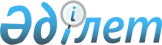 Созақ ауданы әкімдігінің 2014 жылғы 27 тамыздағы "Созақ ауданының жалпы үлгідегі мектеп- интернаттарда, мектеп жанындағы интернаттарда тұратын балалардың тамақтану шығыстарын өтеу туралы" № 296 қаулысының күші жойылды деп тану туралыТүркістан облысы Созақ ауданы әкiмдiгiнiң 2022 жылғы 3 тамыздағы № 207 қаулысы. Қазақстан Республикасының Әділет министрлігінде 2022 жылғы 9 тамызда № 29068 болып тiркелдi
      "Қазақстан Республикасындағы жергілікті мемлекеттік басқару және өзін-өзі басқару туралы" Қазақстан Республикасының Заңының 37 бабының 8 тармағына, "Құқықтық актілер туралы" Қазақстан Республикасының Заңының 27 бабына сәйкес, Созақ ауданы әкімдігі ҚАУЛЫ ЕТЕДІ:
      1. Созақ ауданы әкімдігінің 2014 жылғы 27 тамыздағы № 296 "Созақ ауданының жалпы үлгідегі мектеп-интернаттарда, мектеп жанындағы интернаттарда тұратын балалардың тамақтану шығыстарын өтеу туралы" (Нормативтік құқықтық актілерді мемлекеттік тіркеу тізілімінде № 2812 болып тіркелген) қаулысының күші жойылды деп танылсын.
      2. Осы қаулының орындалуын бақылау аудан әкімінің орынбасарына жүктелсін.
      3. Осы қаулы оның алғашқы ресми жарияланған күнінен бастап қолданысқа енгізіледі.
					© 2012. Қазақстан Республикасы Әділет министрлігінің «Қазақстан Республикасының Заңнама және құқықтық ақпарат институты» ШЖҚ РМК
				
      Созақ ауданының әкімі

М. Турысбеков
